         БОЙОРОК                                     №  13/1               РАСПОРЯЖЕНИЕ   06 март 2019 й.	                                                                  06 марта 2019 гО подготовке  населенных пунктов, хозяйственных строений, мостов и других сооружений к пропуску паводка 2019  года.        В целях предотвращения возникновения  чрезвычайных ситуаций и уменьшения опасных  последствий  весеннего половодья и паводка, обеспечения защиты населения и объектов экономики:1. Создать комиссию для организации работ по борьбе с паводком иликвидации чрезвычайных ситуации  в следующем составе:     Председатель комиссии: Гарифуллина Г.С. -глава  сельского поселения     Заместитель председателя: Шакирова Р.З.-управляющий делами     Члены комиссии: Фаттахов Д.М.-староста с.Верхние Ташлы                                    Исламова Р.Х.- староста с.Нижние  Ташлы                                    Шайсултанов Т.С.- староста с.Новоюзеево                                    Ялиев Л.Х.- депутат Совета сельского поселения                                    Корнев В.И.- руководитель структурного         подразделения филиала МБОУ  им    Ибрагима Абдуллина с.Зириклы-                                          ООШ. с.Нижние Ташлы   Гирфанова А.Г   -     старший воспитатель ДОУ с.Нижние Ташлы»                                    Харисова З.М.-    заведующая Новоюзеевским ФП.                                      Ихсанова З.Ш.- заведующая Нижнеташлинским ФАП.	                          Насибуллина И.И.-методист СДК с.Нижние Ташлы.2. Утвердить прилагаемый план мероприятий по обеспечению подготовки населенных пунктов, хозяйственных строений, мостов и других сооружений к пропуску льда и половодья по  безаварийному пропуску  весеннего половодья на территории сельского поселения Нижнеташлинский сельсовет муниципального района Шаранский район Республики Башкортостан.3. Контроль  исполнения данного распоряжения оставляю за собой. Глава  сельского  поселения :                                                   Г.С.Гарифуллина                                                                                                                       Приложение №1                                                                                                                        к распоряжению                                                                    						                                     главы  сельского поселения	                                                                                             Нижнеташлинский сельсовет							                                от 06 марта 2019 года.		                               П Л А Н                            мероприятий  по проведению паводка 2019 года.Управляющий делами:                                                                      Р.З.Шакирова БашKортостан  Республикаһы          Шаран районы  Муниципал районыныңТүбәнге Ташлы  ауыл Советы ауылбиләмәһе хакимиәте башлы‰ы          Түбән Ташлы ауылы, тел.(34769) 2-51-49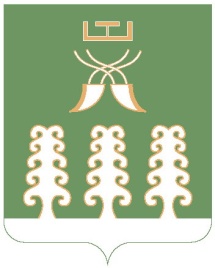 Глава сельского поселенияНижнеташлинский сельсоветМуниципального района Шаранский район Республики Башкортостанс. Нижние Ташлы, тел.(34769) 2-51-49№ п\п             Наименование мероприятийСроки исполненияОтветственныеисполнители1Провести заседание КЧС с приглашением руководителей учреждений, организаций м сельхоз предприятий по вопросу подготовки к паводкудо 15 марта 2019 годаГарифуллина Г.С.2Провести инструктирование членов комиссиии всех работников администрациидо 15 марта 2019 годаШакирова Р.З.3Организовать очистку от снега с крыш зданийи сооружений, вокруг производственных.социальных объектов и складов.до 15 марта 2019 годаКорнев В.И.Гирфанова А.Г.Насибуллина И.И.Иксанов М.К.4Обеспечение безопасного пропуска воды на водных объектах (прудах): проверить состояние плотин, водопропускных труб, мостов .до 18 марта 2019 годаШабиев Д.Р.КашафутдиновД.М.5Организация дежурства у реки Сюньс началом  паводка при угрозе наводненияГарифуллина Г.С.6Провести инструктажи с воспитанниками, учащимися и их родителямидо 17 марта 2019 годаКорнев В.И.Гирфанова А.Г.7На период прохождения ледохода организовать из числа учителей, общественности, родителей дежурство на реках вблизи населенных пунктов .с началом паводкаКорнев В.И.Гирфанова А.Г.8Организация оперативного контроля  за зонами возможного подтопленияс началом паводкаГарифуллина Г.С.9В случае необходимости выделения техники для устранения угрозы паводкав период паводкаИП Шайсултанов Т.С10Разъяснительная работа по паводку с населением вручение памяток о порядке действий и правил проведения во время паводкамартСпециалисты администрации сельского поселения11Уведомление населения ул.Лесная о необходимости запастись достаточным количеством продуктами питания, медикаментами, товарами первой необходимостидо 18 марта 2019 годаАдминистрация сельского поселения 12Организация очистки переулков с.Новоюзеево для отвода вод с полейдо 20 марта 2019 годаГарифуллина Г.С.13Обеспечение работы сирен на случай оповещения населенияна весь периодАдминистрация сельского поселения14Подготовить транспорт и помещения для возложенной эвакуации населения из зон подтопленияНа период паводкаАдминистрация сельского поселения15Ограничение движения автотранспорта с 01.04.2019 г до полного просыханияапрельАдминистрация сельского поселения